Анализ финансовых, экономических, социальных и иных показателей развития малого и среднего предпринимательства и эффективности применения мер по его развитию, прогноз развития малого и среднего предпринимательства на территории Алтайского районаза 2020 годАнализ состояния финансовых, экономических, социальных и иных показателей развития малого и среднего предпринимательства и эффективности применения мер по его развитию, прогноз развития малого и среднего предпринимательства на территории Алтайского района Алтайского края подготовлен в соответствии со статьей 11 Федерального закона от 24.07.2007 № 209-ФЗ «О развитии малого и среднего предпринимательства в Российской Федерации».За 12 месяцев 2020 года вновь зарегистрировано - 115 субъектов, из них 16 юридических лиц и 99 индивидуальных предпринимателей. Предпринимательство в районе, преимущественно, занимается розничной торговлей, разведением молочного крупного рогатого скота, выращиванием зерновых культур, бытовыми и туристическими услугами.	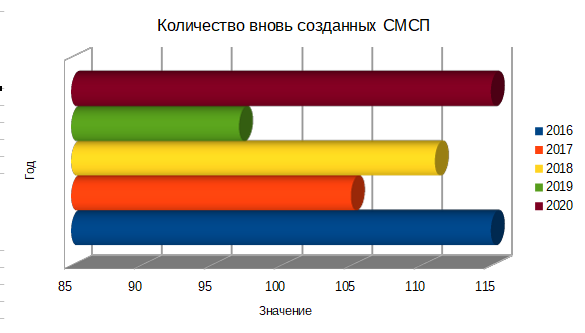 На территории Алтайского района, по состоянию на 10 января 2021 года, согласно Единого реестра субъектов малого и среднего предпринимательства, осуществляют деятельность 596 субъектов.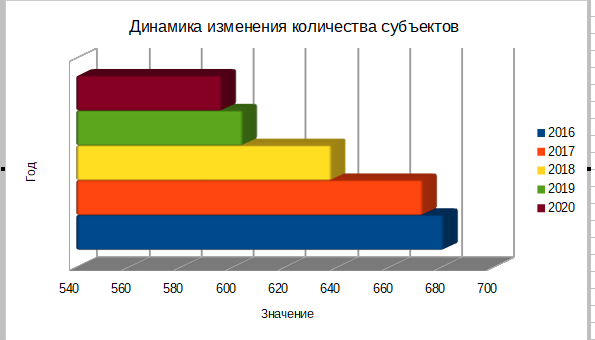 На данной диаграмме  можно увидеть снижение количества  СМСП. Основными причинами этого стали: -  введение государством ограничений по пандемии;введение нового налога на самозанятых граждан;добровольного принятия соответствующего решения.Динамика изменения количества зарегистрированных на территории Муниципального образования Алтайский района субъектов малого предпринимательства в разрезе категорий приведена в таблице 1												Таблица 1Сведения об индикаторах муниципальной программы «Поддержка и развитие малого и среднего предпринимательства в Алтайском районеОсновные показатели, характеризующие  дислокацию организаций розничной торговли и общественного питания	          Конкурсных отборов на получение грантов начинающим субъектам малого и среднего предпринимательства с 2017 года не проводилось.	На официальном сайте Администрации Алтайского района создан большой раздел «Предпринимательство»,  где размещена полезная  информация для бизнеса. Постановлением Администрации Алтайского района от 02 декабря 2020 года № 1538 утверждена новая муниципальная программа «Поддержка и развитие малого и среднего предпринимательства в Алтайском районе на 2021-2025 годы.     Общий объем финансирования муниципальной программы    «Поддержка и развитие малого и среднего предпринимательства в Алтайском районе» в 2021 году составляет 340 тыс. рублей.            За отчетный период 2020 года на реализацию мероприятий муниципальной                   программы  направлено 77 тыс. рублей.Основные проблемы развития сферы предпринимательства на территории Алтайского района: - низкая доступность кредитных ресурсов при недостаточности собственного стартового капитала, слабый уровень знаний для успешного начала предпринимательской деятельности;- низкая доля предприятий производственной сферы, преобладание сферы торговли;- дефицит квалифицированных кадров, недостаточный уровень профессиональной подготовки;- низкая предпринимательская активность молодежи.№ п/пВид субъекта предпринимательства201620172018201920201Микро предприятие6666486145815732Малое предприятие11212018203Среднее предприятие44453Всего681673638604596№ п/пНаименование индикатораед.изм201620172018201920201Удельный вес занятых в малом и среднем бизнесе в общей численности занятых в экономике района%33,531,734,31001002Оборот розничной торговлитыс.руб7211807764191009494,51418339,812221873Уровень среднемесячной начисленной заработной платы одного работника на малых и средних предприятиях Алтайского района%76100,3207,5158,4165,34Количество СМСП Алтайского района, получивших государственную поддержку, в рамках предоставления целевых грантов начинающим предпринимателямед.30000№ п/пНаименование показателяед.изм201620172018201920201Количество действующих магазинов, всего:ед.214216230232272в том числепродовольственныхед.815161520непродовольственныхед.8183101102136смешанныхед.1251181131151162Обеспеченность населения площадью стационарных торговых объектовкв.м. на 1000 человек926946986996813Обеспеченность населения нестационарными торговыми объектамикв.м. на 10000 человек-1,156,66,94,634Ввод новых объектов розничной торговлиед.8524175Общедоступная сеть предприятий общественного питания:ед.3436391727в том числерестораныед.653-4кафеед.16181975барыед.54416закусочныеед.35777столовыеед.40601иные пункты питанияед.040116Количество посадочных местед.17091717199243112997Ввод новых объектов общественного питания/кол-во местед.2/482/825/234-78Количество объектов бытового обслуживанияед114116444274